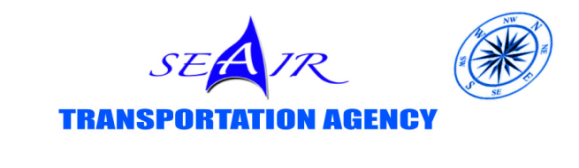 	PO BOX 96KOLONIA, POHNPEI  FSM 96941691-320-6953/7309NAURU AIRLINES & AIR NIUGINI WEEKLY SCHEDULE.NAURU AIRLINES:ARRIVALS(FLT #: ON041)………………………………………..10:30AM(EVERY FRIDAYS & REMAIN OVER NIGHT)DEPARTURES(FLT#: ON042)……….………………………...05:20AM(EVERY SUNDAY MORNINGS)ROUTES:  FRIDAYS:  NAURU-TARAWA-MAJURO-POHNPEI                SUNDAYS:  POHNPEI-MAJURO-TARAWA-NAURU***AV SEC IS DONE BY PORT AUTHORITY THEREFORE THEIR SCREENING TIMES VARIES DEPENDING ON LOAD.*NAURU AIRLINES SERVICES TO BRISBANE- AUSTRALIA, NADI-FIJI, HONIARA-SOLOMON ISLANDS FROM NAURU..AIR NIUGINI:PX072/PX071 EVERY SATURDAY NIGHTSROUTE:  PORT MORESBY-CHUUK-POHNPEI-PORT MORESBY***AV SEC IS DONE BY PORT AUTHORITY THEREFORE THEIR SCREENING TIMES VARIES DEPENDING ON LOAD.Air Niugini also services to following destinations out of Port Moresby:  ON042 CHECK IN OPENS02:00AMSCREENING OPENS03:00AM(TENTATIVE)CHECK IN CLOSES04:20AMSCREENING CLOSES04:30AM(TENTATIVE)BOARDING COMMENCES04:50AMDEPARTURE05:20AMCHECK IN OPENS10:00PMSCREENING OPENS11:30PM(TENTATIVE)CHECK IN CLOSES12:00AMFLT #: PX072 ARRIVL12:55AMSCREENING CLOSES12:45AM(TENTATIVE)BOARDING COMMENCES01:15AMDEPARTURE AS FLT #: PX07101:55AMBNE(BRISBANE)-AUSTRALIACNS(CAIRNS)-AUSTRALIADPS(BALI)-INDONESIAHIR(HONIARA)-SOLOMON ISLANDSHKG-HONG KINGMNL(MANILA)-PHILIPPINESNAN(NADI)-FIJISIN-SINGAPORESYD(SYDNEY)-AUSTRALIALTYO(TOKYO)-JAPANVLI(PORT VILA)-VANUATU